________________________________________________________________________________ALLEGATO N. 2  CLASSI TERZE  (3A, 3B, 3C, 3D) META:ISOLA DI VENTOTENEDATE:     27, 28, 29, 30 MAGGIO 2018 PARTECIPANTI:     80  ALUNNI DI CUI 4  CON DISABILITA'08 DOCENTI ACCOMPAGNATORIPASSAGGIO MARITTIMO (GAETA- FORMIA/ VENTOTENE  E RITORNO)HOTEL: ALMENO 3 STELLE SISTEMAZIONE: 3 – 4 ALUNNI MASSIMO PER STANZA CON USO BAGNO PRIVATO 		        DOCENTI IN CAMERE SINGOLE CON USO BAGNO PRIVATO DURATA DEL VIAGGIO: QUATTRO GIORNI, TRE PERNOTTAMENTI IN HOTEL CENA DEL PRIMO GIORNO, COLAZIONE, PRANZO E CENA DEL SECONDO GIORNO, COLAZIONE, PRANZO E CENA DEL TERZO GIORNO  AL RISTORANTE, COLAZIONE DEL QUARTO GIORNO E CESTINI DI VIAGGIOATTIVITA' SPORTIVA PRIMO GIORNO: PRESENTAZIONE SCUOLA DI VELA E ATTIVITA' PROPEDEUTICHE ALL'USCITA IN MARE;SECONDO GIORNO: VELA: ARMO E USCITA CON IMBARCAZIONI; ATTIVITA’ AMBIENTALITERZO GIORNO:  VELA: ARMO E USCITA CON IMBARCAZIONI; ATTIVITA’ AMBIENTALIQUARTO GIORNO:  VELA: ARMO E USCITA CON IMBARCAZIONI; ATTIVITA’ AMBIENTALI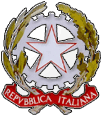 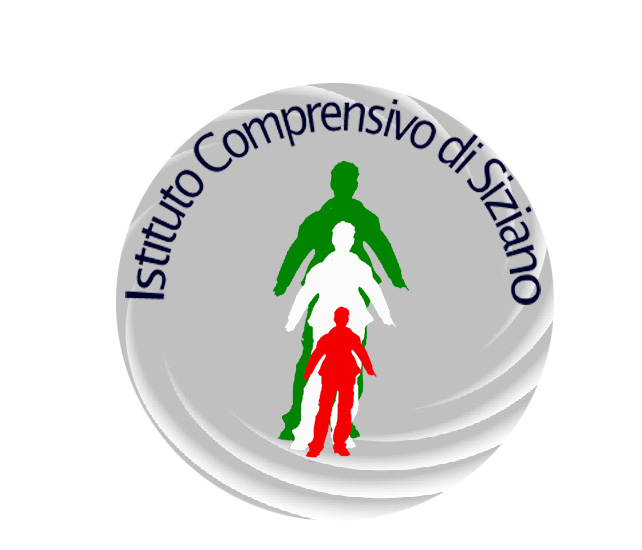 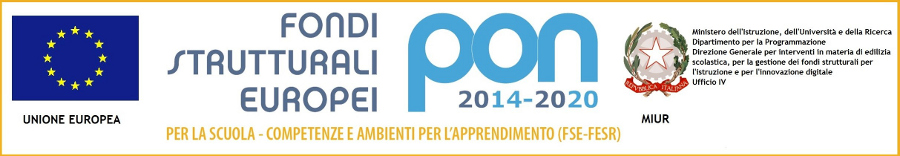 